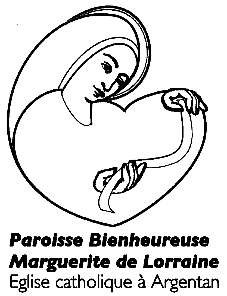 Pôle Missionnaire d’Argentan et Paroisse Notre-Dame d’Alençon  -  OrneBULLETIN D’INSCRIPTIONVoyage en TERRE SAINTEdu jeudi 12 au vendredi 20 octobre 2023(une fiche par personne)Personne à prévenir en cas d’urgence : Nom + N° de téléphone :------------------------------------------------------------------------------------------------------ Ayant pris connaissance du programme, du prix et des conditions de voyage, je demande mon inscription et vous adresse un chèque d’acompte de 650 €. Coût total 2165€/personne.Le solde du voyage sera à régler un mois avant le départ lorsque cela vous sera demandé.Chèque à libeller à l’ordre de :  Pôle Missionnaire d’Argentan- Je joins également une photocopie lisible de mon passeport, valable au moins jusqu'au 21 avril 2024.Fait le :					Signature :Bulletin et chèques à renvoyer à :Presbytère d’Argentan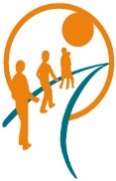 25 rue de la Poterie 61200 ARGENTANTEL : 02.33.67.03.16 paroisse.bml.argentan@gmail.com Organisation technique :  www.routesbibliques.fr  / IM 075 140 073Marguerite  -  Dimanche		           n° 0712 février 20236e dimanche du temps ordinaire – A« Eh bien ! Moi je vous dis... »	Jésus n’est pas venu abolir la Loi et les Prophètes. Il ajoute : Pas un seul iota, pas un seul trait ne disparaîtra de la Loi. La Loi dont parle Jésus est celle donnée par Dieu à Moïse au mont Sinaï. Dieu dit lui-même : Ces paroles que je te donne aujourd’hui resteront dans ton cœur. Tu les rediras à tes fils, tu les répèteras sans cesse (Dt 6, 6-7).	Dieu ne peut se dédire, ou changer. Jésus, le Fils de Dieu, ne vient donc pas abolir la loi, comme s’il fallait la changer, comme si elle devenait caduque. Il vient l’accomplir, c’est-à-dire lui donner sa substantifique moelle, et nous redire le pour quoi de la Loi. Il ne suffit pas d’obéir à la Loi pour paraître justes aux yeux des hommes, il faut la mettre en pratique pour surpasser la justice des pharisiens et paraître ainsi justes aux yeux de Dieu, ajustés à sa volonté.	Être ajusté à la volonté de Dieu, c’est d’abord accueillir le travail de l’Esprit-Saint en nous et le demander dans la prière. C’est aussi entendre Jésus nous pousser dans nos retranchements : Vous avez appris… Eh bien ! moi je vous dis. Appliquer la Loi pour l’appliquer, c’est desséchant. C’est prendre le risque d’en faire quelque chose d’extérieur qui vient nous contraindre, comme le feu rouge qui nous contraint à stopper… et contre lequel on fulmine quand nous sommes pressés.	Accomplir la Loi, c’est entendre Jésus nous demander de passer de l’amour de la Loi à la loi de l’Amour. Accomplir la loi, c’est comprendre son but ultime : l’amour de Dieu et du prochain. S’arrêter à feu rouge, même longuement, c’est éviter un possible accident ; c’est, au nom de l’amour, respecter la vie des autres… et aussi la sienne ! Jésus a pleinement accomplit la Loi, jusqu’à donner sa vie sur la croix. Il ne faut donc pas s’étonner qu’obéir à la loi de Dieu et l’appliquer soit parfois crucifiant, au nom de l’amour.	Ben Sira le dit (Si 15, 15 – 1e lecture) : Si tu le veux, tu peux observer les commandements, il dépend de ton choix de rester fidèle. Quelle délicatesse ! A qui irions-nous, Seigneur ? Tu as les paroles de la vie éternelle (Jn 6, 68).Vivons l’amour de Jésus Christ dans la joie !                          P. Edouard Leger +Courriel : paroisse.bml.argentan@gmail.com          Presbytère Argentan : 02 33 67 03 16Site internet : www.paroisse-argentan.com               Permanences au presbytère :lundi au vendredi de 9h30 à 11h45 et de 16h à 18h30. Le samedi de 9h30 à 11h45.Prenons dans nos prières ceux qui sont passés de ce monde au Père : Jean-Pierre WYSOCKI, 70 ans ; Denis CARREL, 51 ans ; Maurice LEVÊQUE, 89 ans, à St Martin ; Jacqueline MALVAËS, 97 ans, à l’Hôpital ; Michel LECORNEY, 90 ans, à St Germain ; Samedi 11 février : Notre-Dame de Lourdes18h30 : St MartinDimanche 12 février : 6e dimanche du temps ordinaire10h30 : St Germain avec baptême d’Adrien DALBOSCO de CARRARALundi 13 février : Mardi 14 février : Sts Cyrille et Méthode, patrons de l’Europe10h15 : messe à St Germain20h15-21h : veillée de prière musicale à St MartinMercredi 15 février : 10h : obsèques de Maurice LEVÊQUE à St Martin18h30 : messe à St GermainJeudi 16 février : 17h : messe à la chapelle de l’Hôpital19h-20h : répétition de chants au PresbytèreVendredi 17 février : 18h30 : messe à St GermainSamedi 18 février : Ste Bernadette Soubirous18h30 : St MartinDimanche 19 février : 7e dimanche du temps ordinaire10h30 : St GermainBonne fête ! 12 : Félix. 13 : Béatrice, Jourdain. 14 : Cyrille, Méthode, Valentin, Tino. 15 : Faustin, Georgina, Claude. 16 : Juliette, Paméla. 17 : Alexis. 18 : Bernadette, Siméon, Nadine, Flavien.          19 : Gabin, Boniface.Abbaye bénédictine : messes en semaine à 9h20. Dimanche et fêtes à 10h.Chapelet : mardi 9h30 à St Germain. Jeudi 14h30 à Fleuré. Adoration : jeudi 20h-21h à St MartinPrière à St Michel : tous les 29 du mois à 16h30 à St Germain.Veillée de prière musicale : tous les 2e mardis du mois de 20h15 à 21h à St Martin.Permanence de confession : mardi et samedi, de 11h à 12h, à St Germain.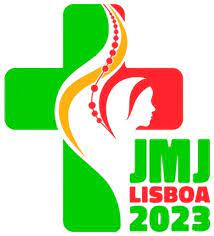 A noter : Pour recevoir ce feuillet, merci de vous inscrire sur le site paroissial.- Newsletter (infos) du diocèse : inscrivez-vous sur www.orne.catholique.fr - Aidons les jeunes à partir aux JMJ à Lisbonne cet été ! Parrainage, achat de kilomètres, Un PORTO ! Tous pour un ! Achat de bouteille de porto.Tout découvrir sur www.orne.catholique.fr rubriques Diocèse + Actualités - Spectacle « Monsieur le curé fait sa crise » : mercredi 1er mars à 20h30 à la basilique Notre-Dame d’Alençon. Réservation au presbytère d’Argentan pendant les permanences. (pas de réservation au téléphone).- 2e Veillée diocésaine de consolation et de délivrance : samedi 18 mars, de 17h à 19h, à la Basilique Notre-Dame d’Alençon. Louange, adoration, réconciliation, bénédiction.- Jubilé de Ste Thérèse d’Alençon : Toutes les propositions sur www.louisetzelie.com - Pèlerinage en Terre Sainte organisé par le pôle d’Argentan : du 12 au 20 octobre prochain. Inscription à faire dès maintenant.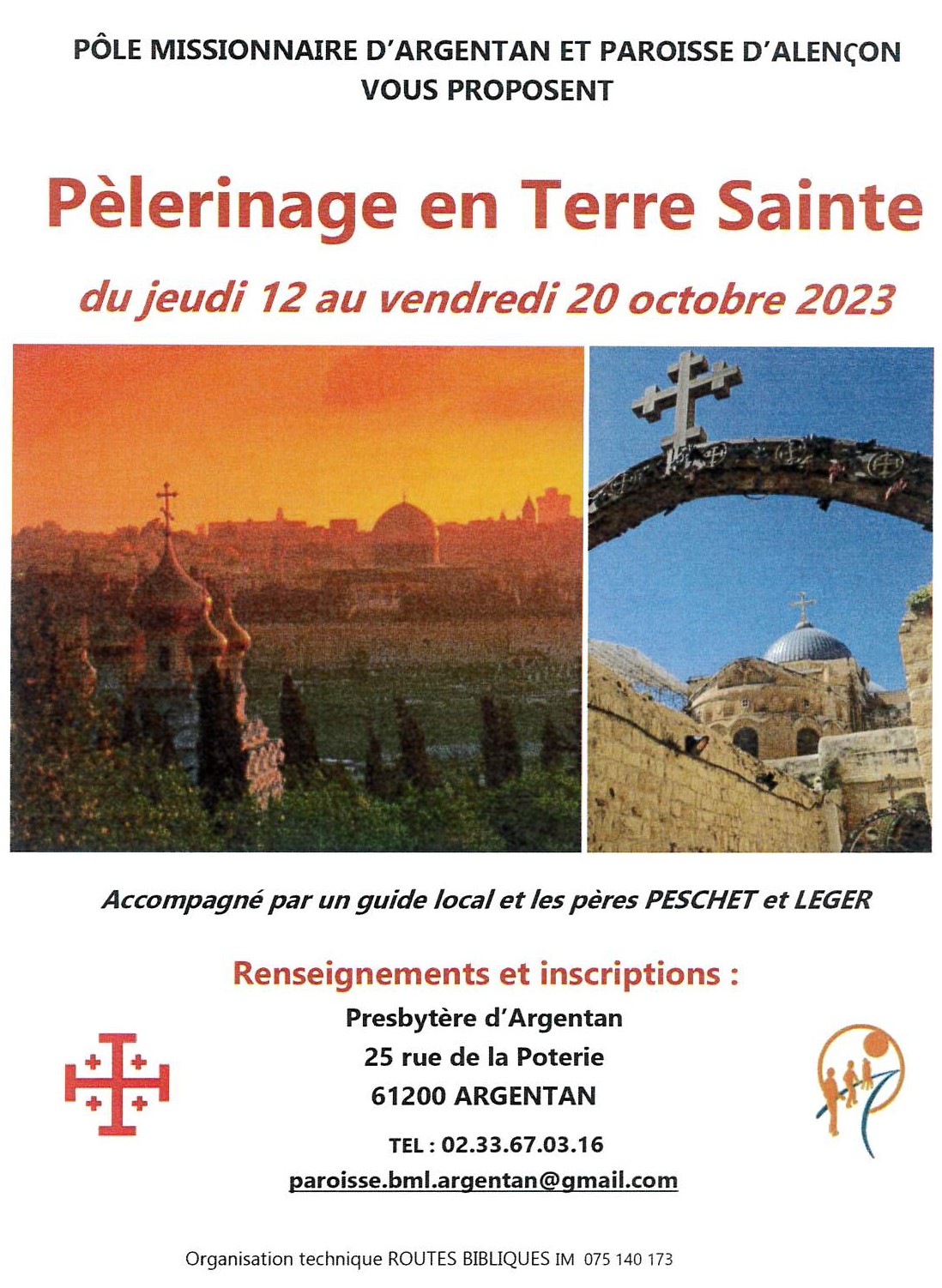 Cf. www.paroisse-argentan.com ou le tractpour le programme complet du pèlerinageNom(celui figurant sur le passeport)(celui figurant sur le passeport)(celui figurant sur le passeport)Prénom(celui figurant sur le passeport)(celui figurant sur le passeport)(celui figurant sur le passeport)(celui figurant sur le passeport)AdresseTéléphoneEmailNationalitéDate de naissanceDate de naissanceEn chambre (cocher votre choix) :Double avec (Nom) _ _ _ _ _ _ _ _ _ Individuelle (dans la limite des places disponibles) supplément de 590 €En chambre (cocher votre choix) :Double avec (Nom) _ _ _ _ _ _ _ _ _ Individuelle (dans la limite des places disponibles) supplément de 590 €En chambre (cocher votre choix) :Double avec (Nom) _ _ _ _ _ _ _ _ _ Individuelle (dans la limite des places disponibles) supplément de 590 €En chambre (cocher votre choix) :Double avec (Nom) _ _ _ _ _ _ _ _ _ Individuelle (dans la limite des places disponibles) supplément de 590 €En chambre (cocher votre choix) :Double avec (Nom) _ _ _ _ _ _ _ _ _ Individuelle (dans la limite des places disponibles) supplément de 590 €En chambre (cocher votre choix) :Double avec (Nom) _ _ _ _ _ _ _ _ _ Individuelle (dans la limite des places disponibles) supplément de 590 €